Children and Young People’s Substance Misuse ServicesQuestionnaireIf you would like the chance to win a brand new iPad please complete your details below; the personal information you provide will only be used to contact you if you win the iPad.Name_____________________________________Address Phone Number _______________________________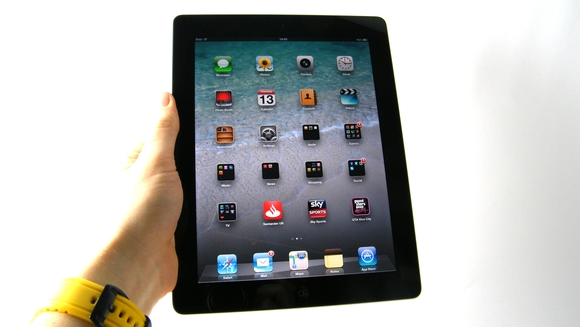 Closing Date: 10th December 2013Return Address: Julie Gardner, CYPF Commissioning Team, PO BOX 16551, Birmingham, B2 2FTAge_________                                   Postcode________________Gender:          Male          Female        (please circle)School/College _______________________________________________OrEmployed        YES                        NO            (please circle)This questionnaire will help us provide support to children and young people who need advice and help with alcohol, drugs and solvent misuse.Do you think information about the dangers of alcohol and drugs is important? (please circle)	YES							NOAt what age do you think you should start being told about the dangers of drugs and alcohol? (please circle)Under 5 years old		5-10 years old		11-16 years old    		17 and overWho do you think is the right person to talk to you about the dangers of drugs and alcohol? (please circle – one or more)PARENTS		        SCHOOL		              FRIENDSDRUG AND ALCOHOL SERVICES 		WEBSITES/INTERNETOTHER__________________________________________________________________________________________________________Where would you prefer to access support about substance misuse?CITY-CENTRE				LOCAL AREASCHOOL					DOCTORSDON’T MINDOTHER__________________________________________________________________________________________________________When do you think drug and alcohol services should be open? (please circle – one or more)9.00 – 5.00 Weekdays		Late nights 5.00 – 9.00WeekendsDo you know who the services are in Birmingham that support children and young people with drug and alcohol problems? (please circle)YES							NOWho are they?______________________________________________________________Have you ever accessed any advice or support to help you with a drug or/and alcohol problem?YES							NOIF YES WHERE ______________________________________________Have you ever and how often – 				(please tick)If you were going to get help with a drug or alcohol problem what would be important to you?Please use this sheet if you have any ideas about how to improve drug and alcohol services for children and young people in Birmingham.DailyWeekly MonthlyNot OftenNeverSmoked CigarettesSmoked CannabisDrank AlcoholBeen DrunkInhaled SolventsTaken any illegal drugsTaken Legal HighsVery ImportantMaybeNot ImportantConfidentialityFriendly Staff  Location of ServiceQuick and Easy AccessAccess to Diversionary Activities